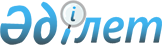 О внесении изменений и дополнения в постановление Правительства Республики Казахстан от 26 декабря 2003 года N 1327Постановление Правительства Республики Казахстан от 27 декабря 2004 года
N 197аю      Правительство Республики Казахстан ПОСТАНОВЛЯЕТ: 

      1. Внести в постановление  Правительства Республики Казахстан от 26 декабря 2003 года N 1327 "Об утверждении паспортов республиканских бюджетных программ на 2004 год" следующие изменения и дополнение: 

      в приложении 115  к указанному постановлению: 

      в графе 5 таблицы пункта 6 "План мероприятий по реализации бюджетной программы": 

      цифры "500" заменить цифрами "793"; 

      цифры "120" заменить цифрами "270"; 

      цифры "30" заменить цифрами "44"; 

      после слов "16 единиц" дополнить словами "маршрутизатор (Cisco 3845) - 1 единица, маршрутизатор (Cisco PixFirewall) - 1 единица". 

      2. Настоящее постановление вступает в силу со дня подписания. 

 

        Исполняющий обязанности 

      Премьер-Министра 

      Республики Казахстан 
					© 2012. РГП на ПХВ «Институт законодательства и правовой информации Республики Казахстан» Министерства юстиции Республики Казахстан
				